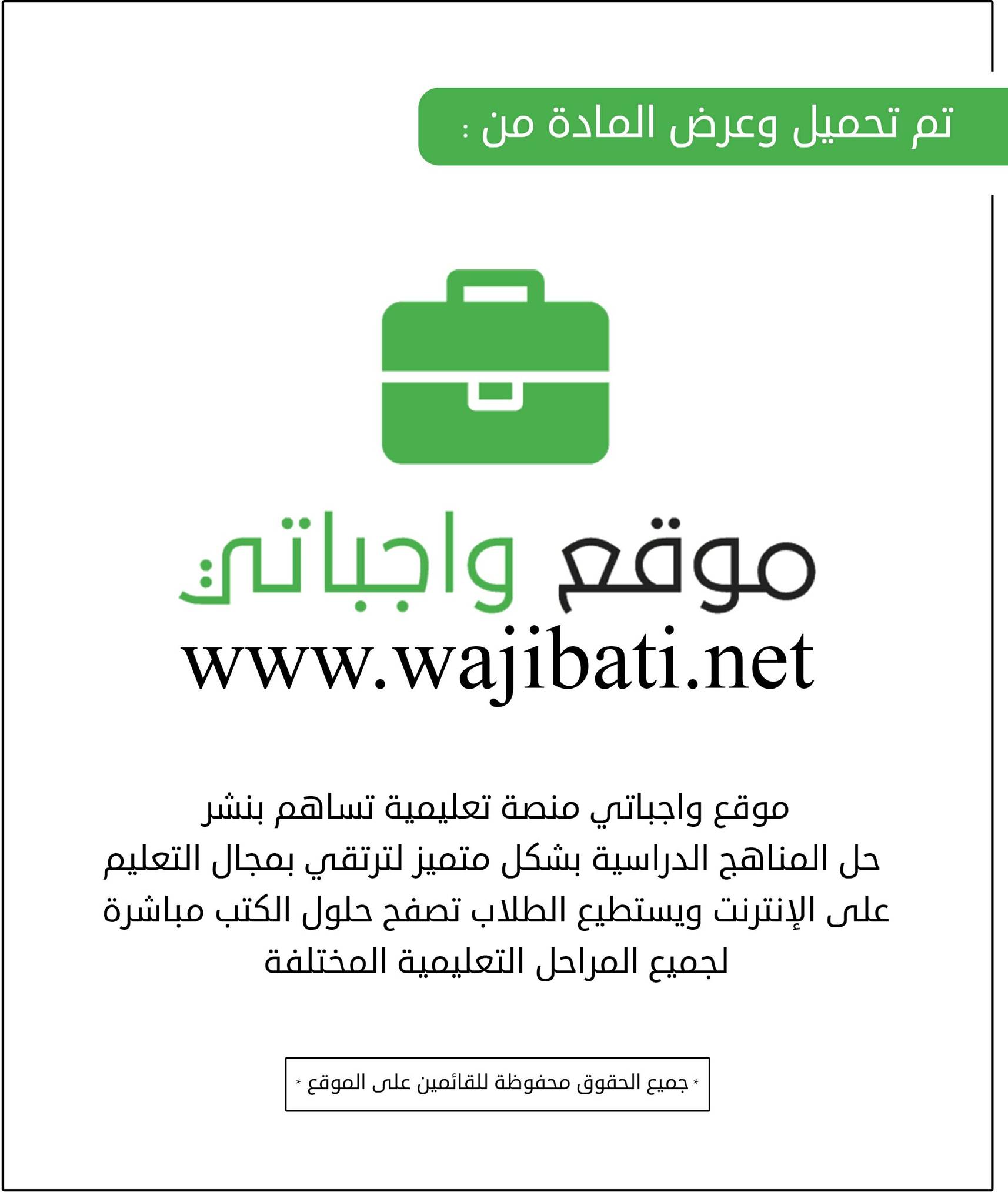   توزيع منهج مادة    (   العلوم )    للصف  (  الثاني الابتدائي )  –   الفصل الدراسي الثاني -   العام الدراسي  (1440-1441هـ )    توزيع منهج مادة    (   العلوم )    للصف  (  الثاني الابتدائي )  –   الفصل الدراسي الثاني -   العام الدراسي  (1440-1441هـ )    توزيع منهج مادة    (   العلوم )    للصف  (  الثاني الابتدائي )  –   الفصل الدراسي الثاني -   العام الدراسي  (1440-1441هـ )    توزيع منهج مادة    (   العلوم )    للصف  (  الثاني الابتدائي )  –   الفصل الدراسي الثاني -   العام الدراسي  (1440-1441هـ )    توزيع منهج مادة    (   العلوم )    للصف  (  الثاني الابتدائي )  –   الفصل الدراسي الثاني -   العام الدراسي  (1440-1441هـ )    توزيع منهج مادة    (   العلوم )    للصف  (  الثاني الابتدائي )  –   الفصل الدراسي الثاني -   العام الدراسي  (1440-1441هـ )    توزيع منهج مادة    (   العلوم )    للصف  (  الثاني الابتدائي )  –   الفصل الدراسي الثاني -   العام الدراسي  (1440-1441هـ )    توزيع منهج مادة    (   العلوم )    للصف  (  الثاني الابتدائي )  –   الفصل الدراسي الثاني -   العام الدراسي  (1440-1441هـ )    توزيع منهج مادة    (   العلوم )    للصف  (  الثاني الابتدائي )  –   الفصل الدراسي الثاني -   العام الدراسي  (1440-1441هـ )    توزيع منهج مادة    (   العلوم )    للصف  (  الثاني الابتدائي )  –   الفصل الدراسي الثاني -   العام الدراسي  (1440-1441هـ )    توزيع منهج مادة    (   العلوم )    للصف  (  الثاني الابتدائي )  –   الفصل الدراسي الثاني -   العام الدراسي  (1440-1441هـ )  الأسبوع24/5/144124/5/144128/5/144128/5/144128/5/1441الأسبوع1/6/14411/6/14411/6/14415/6/14411الليل والنهارالليل والنهارالليل والنهارالليل والنهارالليل والنهار2سبب حدوث الفصول الأربعةسبب حدوث الفصول الأربعةسبب حدوث الفصول الأربعةسبب حدوث الفصول الأربعةالأسبوع8/6/14418/6/144112/6/144112/6/144112/6/1441الأسبوع15/6/144115/6/144115/6/144119/6/14413القمر والنجومالقمر والنجومالقمر والنجومالقمر والنجومالقمر والنجوم4النظام الشمسيالنظام الشمسيالنظام الشمسيالنظام الشمسيالأسبوع22/6/144122/6/144126/6/144126/6/144126/6/1441الأسبوع29/6/144129/6/144129/6/14413/7/14415المواد الصلبةالمواد الصلبةالمواد الصلبةالمواد الصلبةالمواد الصلبة6السوائل والغازاتالسوائل والغازاتالسوائل والغازاتالسوائل والغازاتالأسبوع6/7/14416/7/144110/7/144110/7/144110/7/1441الأسبوع13/7/144113/7/144113/7/144117/7/14417المادة تتغيرالمادة تتغيرالمادة تتغيرالمادة تتغيرالمادة تتغير8تغير حالة المادةتغير حالة المادةتغير حالة المادةتغير حالة المادةالأسبوع20/7/144120/7/144124/7/144124/7/144124/7/1441الأسبوع27/7/144127/7/144127/7/14412/8/14419القوى تحرك الأشياءالقوى تحرك الأشياءالقوى تحرك الأشياءالقوى تحرك الأشياءالقوى تحرك الأشياء10القوى تحرك الأشياءالقوى تحرك الأشياءالقوى تحرك الأشياءالقوى تحرك الأشياءالأسبوع5/8/14415/8/14419/8/14419/8/14419/8/1441الأسبوع12/8/144112/8/144112/8/144116/8/144111المغناطيساتالمغناطيساتالمغناطيساتالمغناطيساتالمغناطيسات12المغناطيساتالمغناطيساتالمغناطيساتالمغناطيساتالأسبوع19/8/144119/8/144123/8/144123/8/144123/8/1441الأسبوع26/8/144126/8/144126/8/144130/8/144113الحرارةالحرارةالحرارةالحرارةالحرارة14الحرارةالحرارةالحرارةالحرارةالأسبوع3/9/14413/9/14417/9/14417/9/14417/9/1441الأسبوع10/9/144110/9/144110/9/144114/9/144115استكشاف الكهرباءاستكشاف الكهرباءاستكشاف الكهرباءاستكشاف الكهرباءاستكشاف الكهرباء1617استكمال البرامج العلاجية للطالبات غير المتقنات  لمعايير التقويماستكمال البرامج العلاجية للطالبات غير المتقنات  لمعايير التقويماستكمال البرامج العلاجية للطالبات غير المتقنات  لمعايير التقويماستكمال البرامج العلاجية للطالبات غير المتقنات  لمعايير التقويمالأسبوع8/10/144119/10/144119/10/144119/10/144119/10/14411718الاختباراتالاختباراتالاختباراتالاختباراتالاختباراتمعلم المادة: أ/ ........................................معلم المادة: أ/ ........................................معلم المادة: أ/ ........................................معلم المادة: أ/ ........................................المشرف التربوي أ/.............................................المشرف التربوي أ/.............................................المشرف التربوي أ/.............................................قائد المدرسة : أ/.....................................................قائد المدرسة : أ/.....................................................